Sampson and Abram are bragging and trying to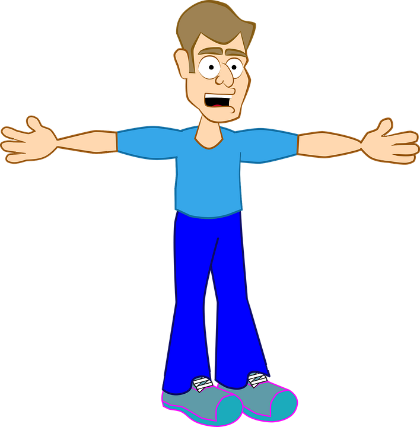 get one over on each other. For each idea, who is right? SampsonAbramWho has more? And how many more do they have?“The Montagues have got more swords than the Capulets!”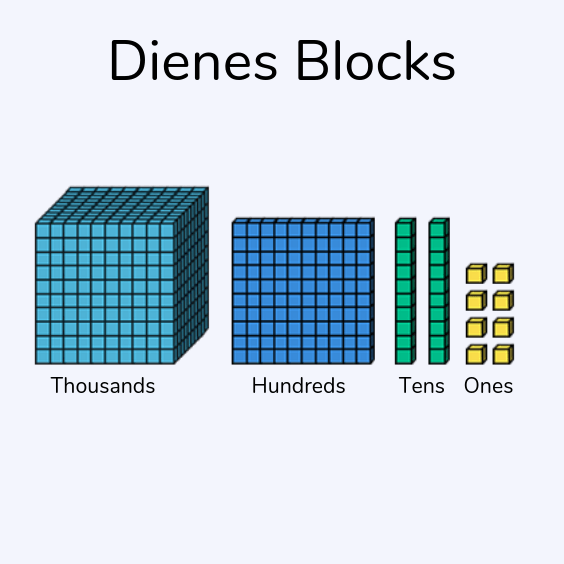 “No, way. The Capulets have more!”“The Montagues have more money than the Capulets will ever have!”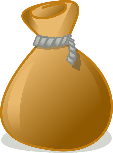 “I doubt that very much!”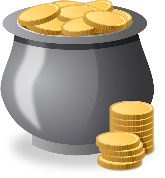 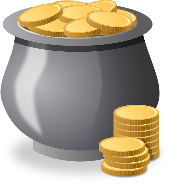 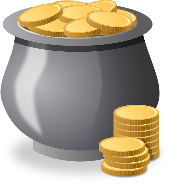 “My Master has countless masks for celebrations.”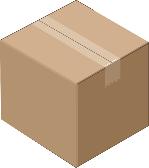 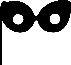 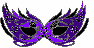 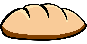 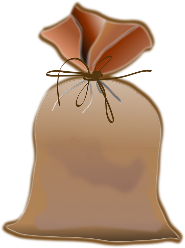 “Oh give it up already! My Master has far more…”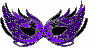 “The Montagues have so many beautiful candles. More than you could even count!”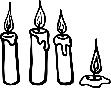 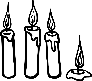 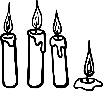 “…oh, this bragging is getting tiring now! We definitely have more candles!”“For our banquet, we have so many delicious bread buns!”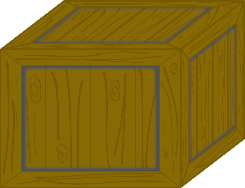 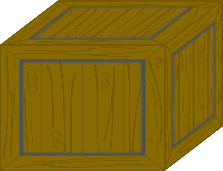 “Well at our banquet, guests will be so full of lovely, fresh bread!”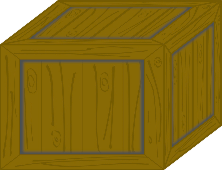 